Component #2 Floor Plan Graph Paper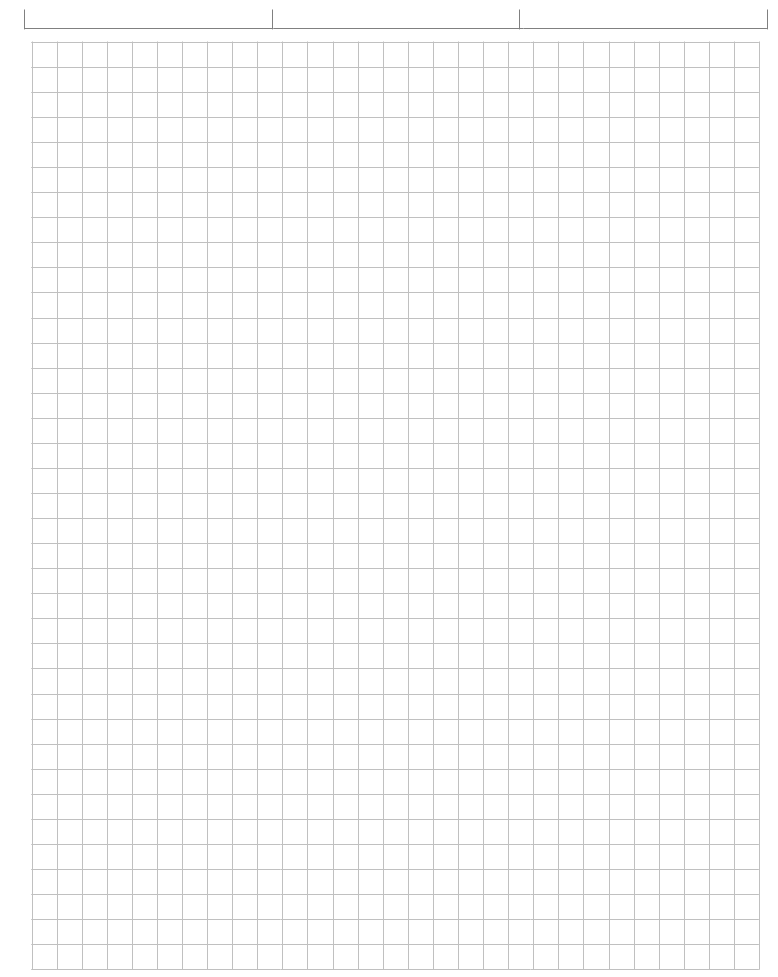 